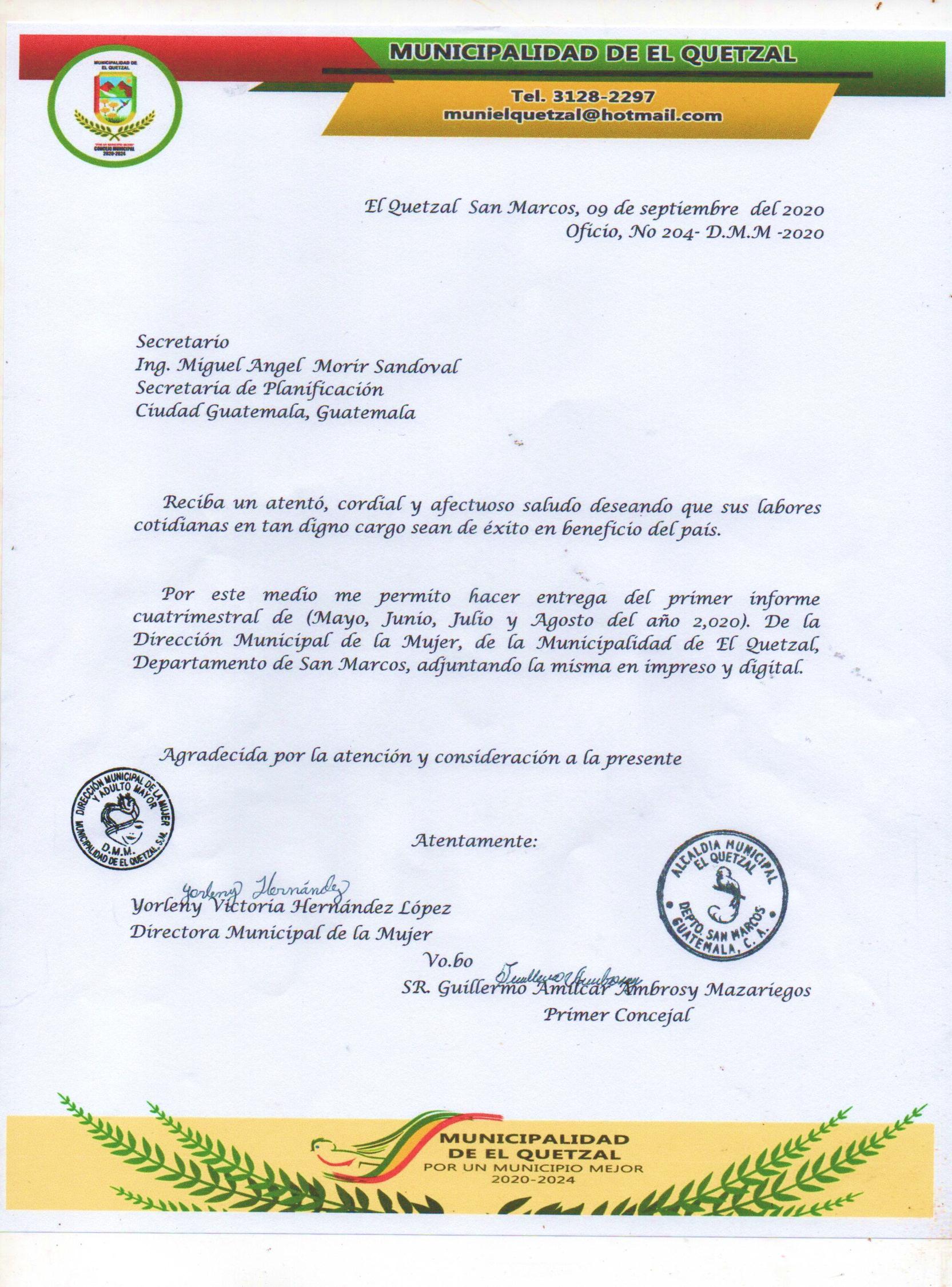 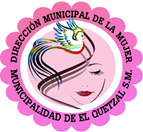 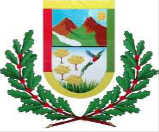 DIRECCIÓN MUNICIPAL DE LA MUJERMUNICIPALIDAD DE EL QUETZAL, SAN MARCOS.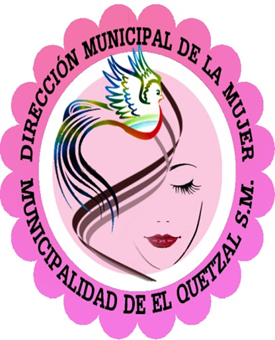 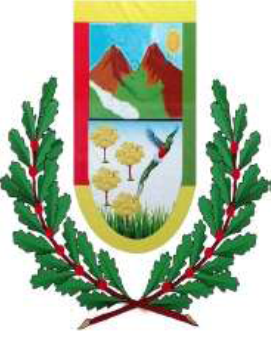 SEGUNDO INFORME CUATRIMESTRAL DE MAYO, JUNIO, JULIO  Y AGOSTO DEL AÑO 2020PROGRAMAS Y PROYECTOSVISION Ser un espacio institucionalizado, con presupuesto propio, que activamente asesore, impulse, planifique y elabore políticas municipales con equidad de género, promoviéndolas a las instancias correspondientes, para la búsqueda y logro del desarrollo integral de las mujeres vulnerables del municipio. MISION Somos la dependencia municipal, que promueve la participación de las mujeres, buscando la plena vigencia de sus derechos y la habilitación de espacios sociopolíticos en coordinación con las distintas instituciones que trabajan en el área, a través de la formación, asistencia, capacitación y el fortalecimiento de las organizaciones. EJES DE TRABAJOI. Eje Desarrollo económico y productivo con equidad: potenciar la autonomía económica, la capacidad productiva y empresarial de las mujeres garantizando su acceso a recursos, bienes y servicios.II. Eje de Equidad Educativa con pertenencia cultural: Garantizar la equidad de género y étnico cultural a través de proyectos de educación formal e informal en todos los niveles del sistema educativo nacional para disminuir las brechas de desigualdad.III. Eje de Salud Sexual y reproductiva: organizar y ejecutar jornadas médicas dentro de las comunidades en las áreas de: Medicina General, Odontología, oftalmología, ginecología.IV. Eje de Seguridad Alimentaria nutricional: Contribuir al bienestar de las mujeres, niñez, adulto mayor y familias que se encuentran en condiciones de pobreza extrema para contribuir a que tengan una vida digna y segura.V. Eje Erradicar la violencia contra la mujer: prevenir, sancionar y erradicar la violencia contra las mujeres en sus diferentes manifestaciones; violencia física, económica, social, psicológica, sexual y discriminación, informar, referir y/o acompañar a la víctima a centros de ayuda que les brindan protección a todas las formas de violencia contra la mujer, niñez, adolescencia, discapacitados y personas de la tercera edad.VI. Eje de participación Socio-política/ niñez y adolescencia: Garantizar el acceso a oportunidades equitativas y respeto a identidades culturales de la mujer Y respeto a la niñez y adolescencia, promoviendo su participación plena en el ámbito económico, político, social y cultural de desarrollo de la nación.	PLAN OPERATIVO ANUALPRESENTACIÓN:El propósito de la Dirección Municipal de la Mujer es promover la participación y empoderamiento de las mujeres a través de la concientización y capacitación con el apoyo municipal y de instituciones, A fin de que adquieran conocimientos, que den como resultado la oportunidad de desarrollar una actividad productiva, educativa y de empleo, que generen recursos económicos, que permitan mejorar la calidad de vida, pero que a la vez les aporte la seguridad y el reconocimiento de ser agentes de desarrollo y cambio dentro de su familia y comunidad. Esta formación va acompañada,  reforzada con el desarrollo de programas, proyectos  y talleres de educación como: Atención y Apoyo a la Mujer, Fomento de la participación Socio-Política de La Mujer y Fortalecimiento a la Capacidad Productiva de la mujer en áreas agrícolas enlazada con la seguridad alimentaria en las comunidades.II. JUSTIFICACION:La participación de las mujeres se fortalecerá contribuyendo a fomentar la participación activa respetuosa y responsable, fomentando los conocimientos que las motiven a coordinar y mejorar sus actividades, analizar e interpretar de forma objetiva las causas que detienen su desarrollo y al mismo tiempo las formas que les permitan alcanzar sus objetivos mediante su participación activa, y organizada a fin de que logren sus metas y objetivos.III. OBJETIVOS:OBJETIVO GENERAL:Incidir activamente en los procesos de formulación, planificación, asignación presupuestaria, implementación y monitoreo de las políticas públicas municipales que fortalezcan el desarrollo integral de las mujeres en su diversidad cultural, en coordinación con sus organizaciones.OBJETIVOS ESPECIFICOS:.- Coordinar y promover procesos de desarrollo a través  de alianzas estratégicas entre autoridad local e instituciones gubernamentales y no gubernamentales, en pro de las mujeres..- Contribuir con el fortalecimiento de grupos de mujeres en busca de beneficios colectivos para superar los indicadores sociales..- Coordinar los planes de trabajo con los departamentos administrativos de la municipalidad, con el propósito de generar una labor competitiva e exitosa..- Cumplir con el Plan Operativo Anual, elaborado por la Dirección Municipal de la Mujer  a través de la realidad demandada por las organizaciones de mujeres del municipio..- Impulsar a la mujer al reto de la política Nacional de Promoción y Desarrollo Integral de las mujeres y Plan de Equidad de Oportunidades....- Promover la participación activa e incidencia de las mujeres del municipio.IV METAS:.-Brindar apoyo y asesoría técnica en capacitación de los grupos organizados de mujeres inscritos en la Dirección Municipal de la Mujer..- Realizar  talleres a nivel municipal con lideresas representantes de los grupos de las diferentes comunidades del área rural y Urbana de El Quetzal, San Marcos..- Brindar asistencia social a personas de la tercera edad, brindándoles asistencia social..- Promover pláticas para aprender a conocer leyes que protegen y respaldan sus derechos como mujeres..- Capacitación a madres de familia sobre violencia intrafamiliar, valores y derechos. .- Realizar jornadas al año de desparasitación a la niñez del nivel primario del municipio del Quetzal, San Marcos.-Realizar   jornadas de medicina general odontología oftalmología y ginecología al año para mujeres, niños, y personal colaborador municipal..Realizar capacitaciones, cursos y talleres de acuerdo a las necesidades a grupos de mujeres; con proyectos productivos empresariales, económicos sociales y culturales.  Entrega de víveres a  25  niños con desnutrición de las comunidades del municipio con desnutrición.  IV. ASPECTOS METODOLÓGICOS:La metodología a ejecutarse será de manera dinámica y participativa, para transmitir conocimientos amplios a través de la formación dirigida a cada una de las mujeres, personas adultas, niños y jóvenes. Los temas a desarrollarse son de acuerdo a los ejes de trabajo de la Dirección Municipal de Mujer.ESTRATEGIAS DE TRABAJO:Fortalecimiento de la organización comunitaria:a) Sensibilización.b) Concientización.c) Formación y capacitación.d) Asesoría técnica.Participación socio política:a) Promoción de la participación.b) Fortalecimiento a grupos de mujeres.c) Promoción y formación de los derechos en las mujeres.d) Capacitación sobre participación cívica y políticae) Formación del niño y adolescentes.Incidencia política.a) Organización.b) Participación política.c) Formación socio-política.Capacitación y formación.a) Educación y formación integral.b) Capacitaciónc) Incidencia sobre liderazgo en principios y valores.Gestión.a) Planificación.b) Negociación.c) Administraciónd) Coordinación.e) Capacitación-ejecución.Implementación de proyectos productivos.a) Sensibilización.b) Concientización.c) Formación y capacitación.d) Prácticas de campo.e) Asesoría técnica.f) Asesoría comercial.g) Reiniciación del ciclo del proyecto con gestión de capital semilla y créditos.h) Capacitaciones de programas agrícolas VII. PROGRAMAS Y PROYECTOS:PROGRAMA: ATENCIÓN Y APOYO A LA MUJER.Objetivos:.- Concientizar a las mujeres sobre la importancia de valores en la autoestima de la Mujer..- Brindar información acerca de leyes que establecen y regulan la igualdad en dignidad y derechos del hombre y la mujer..- Promover y orientar sobre la ley para sancionar y erradicar la violencia contra la mujer..- Brindar asesoría y acompañamiento a víctimas de violencia e informar sobre las rutas de denuncia.PROGRAMA: CAPACITACIÓN Y ASESORAMIENTO A LA MUJER  EN CURSOS PRODUCTIVOS Y ECONOMICOS.Objetivos:Asesorar y capacitar a las mujeres en cursos productivos empresariales para que puedan obtener recursos para mejorar su calidad de vida y que sea sostenible..- Sensibilizar y capacitar en cursos de cocina a grupos de mujeres del municipio..- Desarrollar el curso de repostería con las mujeres del municipio para mejorar sus capacidades..- Formar a las mujeres en talleres de aprender hacer jabón, shampoo, Gel Candelas, desinfectante y otros.PROGRAMA: ATENCIÓN Y APOYO AL ADULTO MAYOR.Objetivos:.- Generar un espacio de reflexión y comprensión a las personas de la tercera edad..- Brindar capacitaciones a familiares de adulto mayor, de autoestima, autoayuda, psicológicos..- Solicitar ayudas de víveres para la protección del adulto mayor..- Charlas para mejorar la dieta alimentaria del adulto mayor..- Solicitar jornadas médicas para el adulto mayor.PROYECTO DE SALUD REPRODUCTIVA:Objetivos:.- Concientizar a las mujeres, sobre la importancia de espaciar y planificar la familia de área Urbana y Rural..- Educar a mujeres y adolescentes sobre enfermedades de trasmisión sexual Y VIH, a mujeres y a la población en general. FOMENTO DE LA PARTICIPACIÓN SOCIOPOLITICA DE LA MUJER, NIÑEZ YADULTO MAYOR..- Fomentar, propiciar y fortalecer la participación activa y consiente de las mujeres..- Capacitar en materia de gestión organizativa impulsándolos al liderazgo de mujeres, niños..- Brindar charla y capacitar a las personas y mujeres.PROYECTO PARTICIPACIÓN POLÍTICA:Objetivos:.- Fomentar la inclusión de las mujeres en los ámbitos sociales y políticos a través de acciones que promuevan y formen en aspectos de liderazgo y participación política..- Promover la participación de la mujer, en puestos de decisión en el nivel local y municipal..- Fomentar a los niños y jóvenes acerca de la política y la importancia del liderazgo y la importancia de la organización en la comunidad.PROYECTO DE SEGURIDAD ALIMENTARIA Y NUTRICIONAL:Objetivos:.Sensibilizar a las mujeres, sobre la importancia de que toda la familia consuma alimentos que contengan nutrientes.. Implementar procesos de capacitación dirigido a personas adultas sobre buenas prácticas de alimentosCapacitar a mujeres en edad fértil, sobre los tipos de desnutrición y cómo prevenirlos.Dotar a las familias de víveres gestionados.PROYECTO: ESTABLECIMIENTO DE HUERTOS GRUPALESObjetivos:.Establecer terrenos en las que se puedan sembrar hortalizas, frijol, huertos  frutas a beneficio de la comunidad y el consumo familiar para contribuir a la seguridad a alimentaria.Brindar asesoría técnica en la siembra y manejo de las diferentes especies hortícolas.PROYECTO: DE MI BECA SEGURA O BECA ARTESANO.Organizar a las mujeres de todas las comunidades para solicitar el proyecto de mi beca artesana y Fortalecer las habilidades de personas mayores de edad, preferentemente mujeres en situaciones de pobreza o pobreza extrema del área urbana y rural a través de las capacitaciones para la elaboración de artesanías regionales Objetivos: manuales otorgándoles transferencias monetarias condicionadas.Fomentar la organización de grupos artesanas con habilidades y destrezas para la elaboración de productos artesanos o manualidades diversas.Capacitar a usuarios en proceso de producción artesanal para la mejora e introducción de nuevos diseños o productos.VIII RECURSOSa) HUMANOS:Grupos de mujeres de área Urbana y comunitaria.Personas de la tercera edad.Niños y niñas.Adolescentes.Personal de la D.M.M.Alcalde Municipal, Primera Dama y su concejo.Representantes de instituciones.b) FISICOS:Casas de habitación de lideresas.Salones comunales y escuelas.Materiales de oficina. (papelógrafos, marcadores, copias, lapiceros, cuadernos, entre otros.)Equipo (computadora, cañonera, cámara, impresora).c) FINANCIEROSMunicipal.Aporte mínimo de los grupos organizados.Aporte de otras instituciones.X. EVALUACIONLa evaluación se realizara antes, durante y después, de cada actividad para conocer, el funcionamiento del plan tomando en cuenta la coordinación interinstitucional, y los resultado obtenidos.Se evaluarán los procesos de capacitación organizacional, laboral, educación el cual estará basado en los resultados y avances de la actividad, así como su respectiva evaluación, para lo cual se elaboraran los instrumentos necesarios con el objetivo de mejorar y realizar el proceso de la mejor manera.MEDIOS DEVERIFICACIÓN	ANEXOSRecopilación de papelería de los posibles beneficiados para el programa económico de adulto mayor.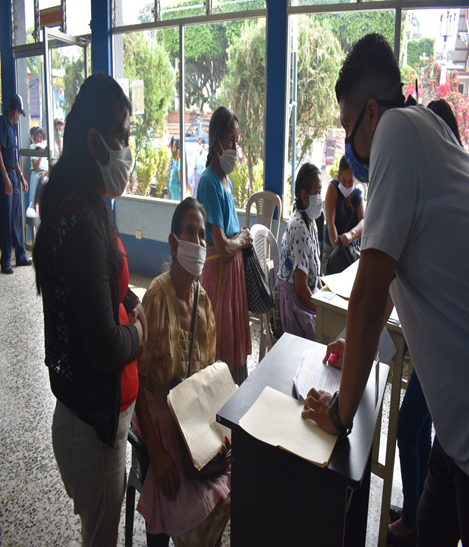 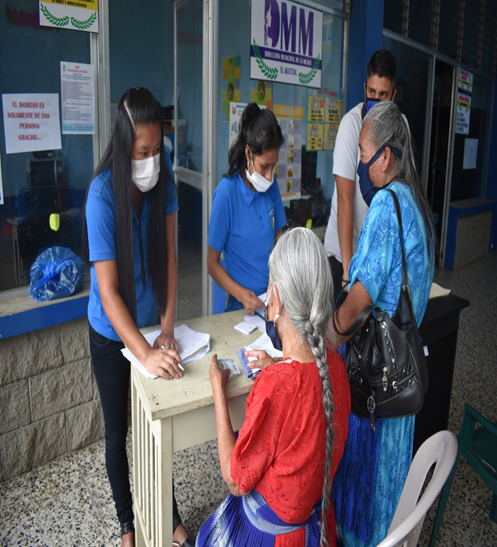 Realización de compras de regalos para la celebración del día de la madre y realización de serenata.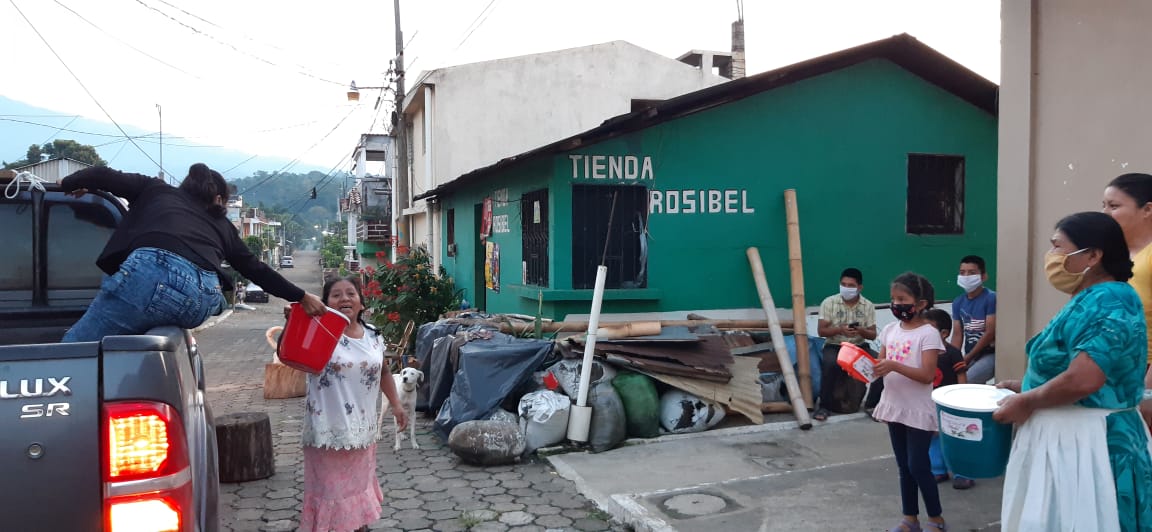 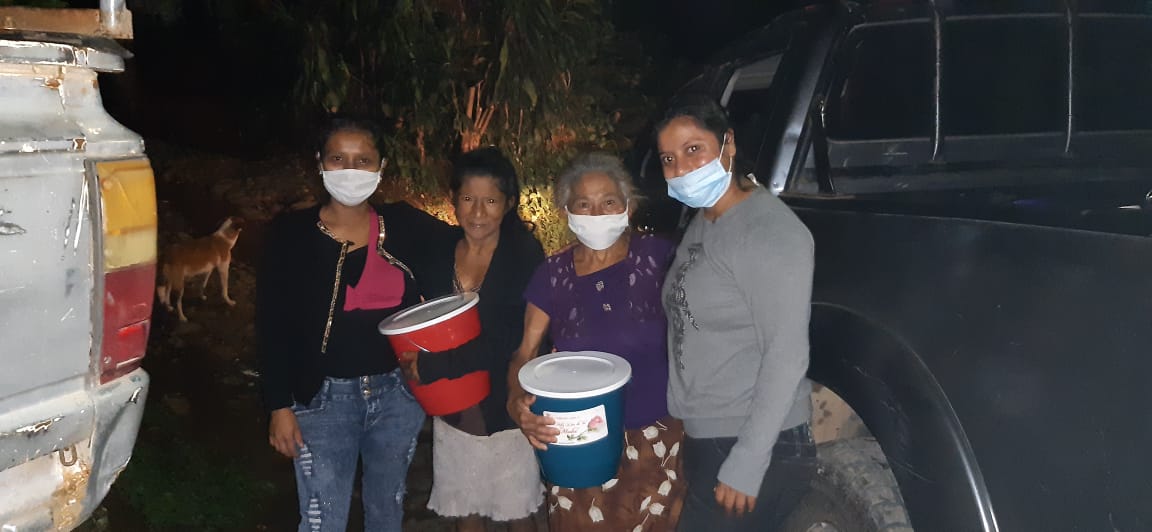 Supervisión de viviendas en riesgo en aldea la unión.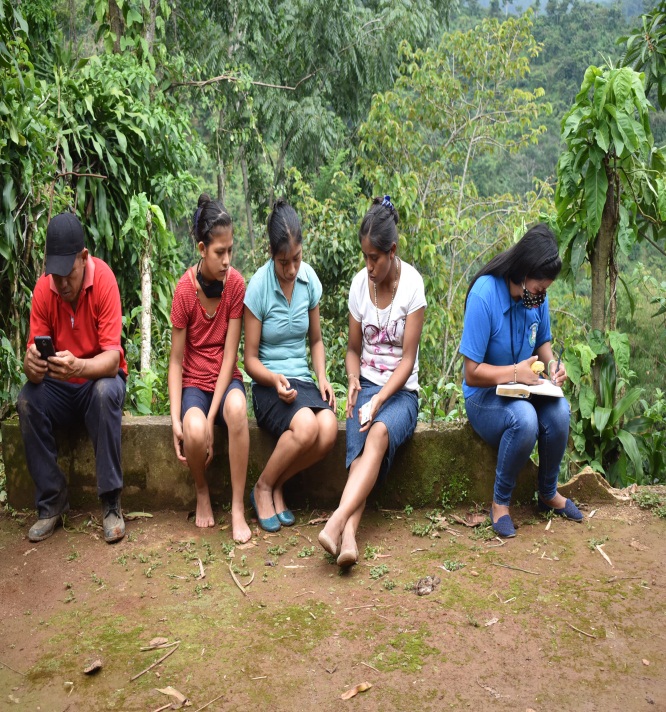 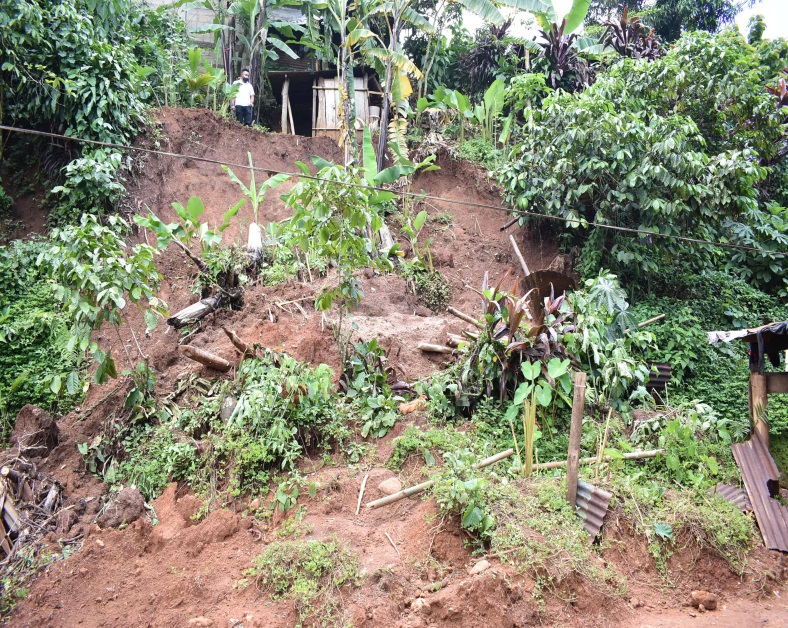 Reunión con representantes de todas las dependencias de la Municipalidad y representantes de finca Ona.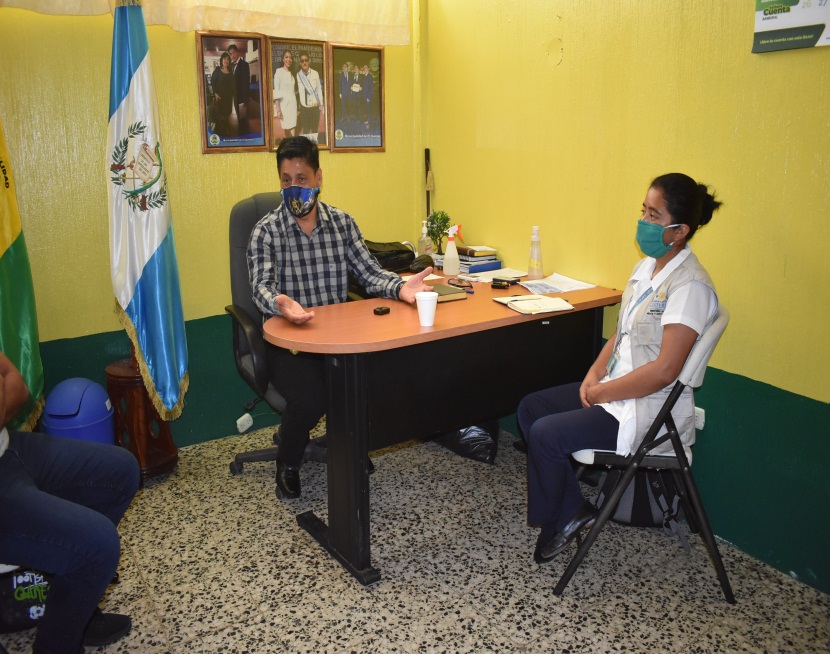 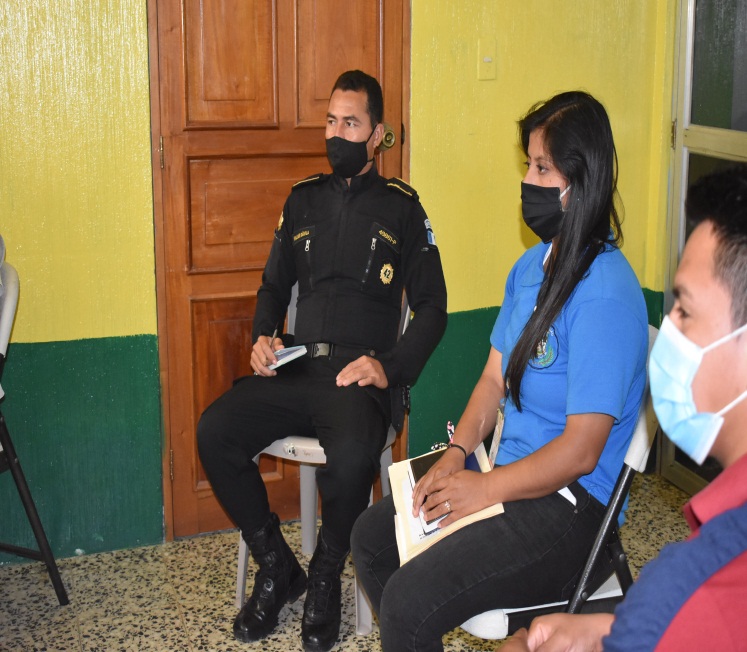 Reunión de COMUDE y conferencia de prensa 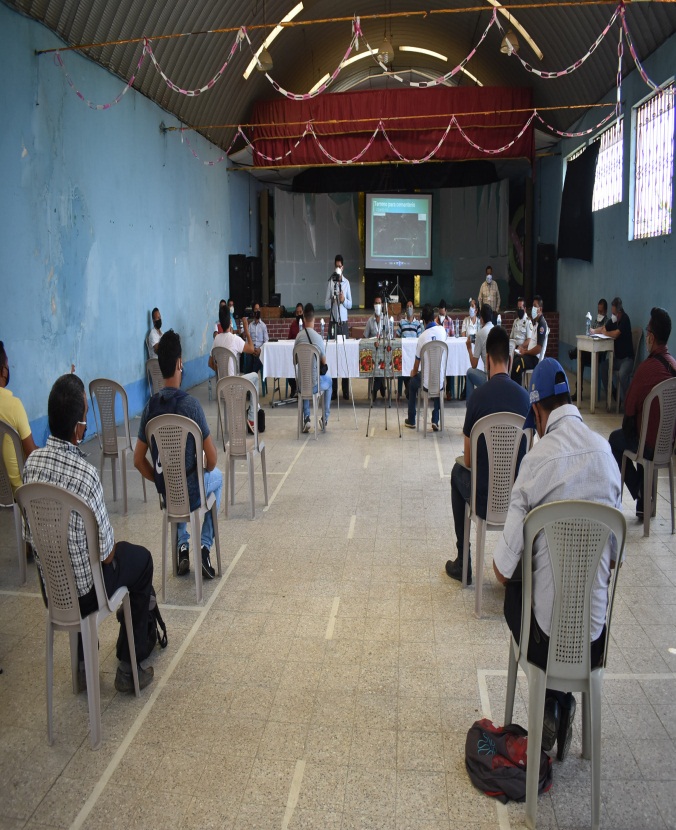 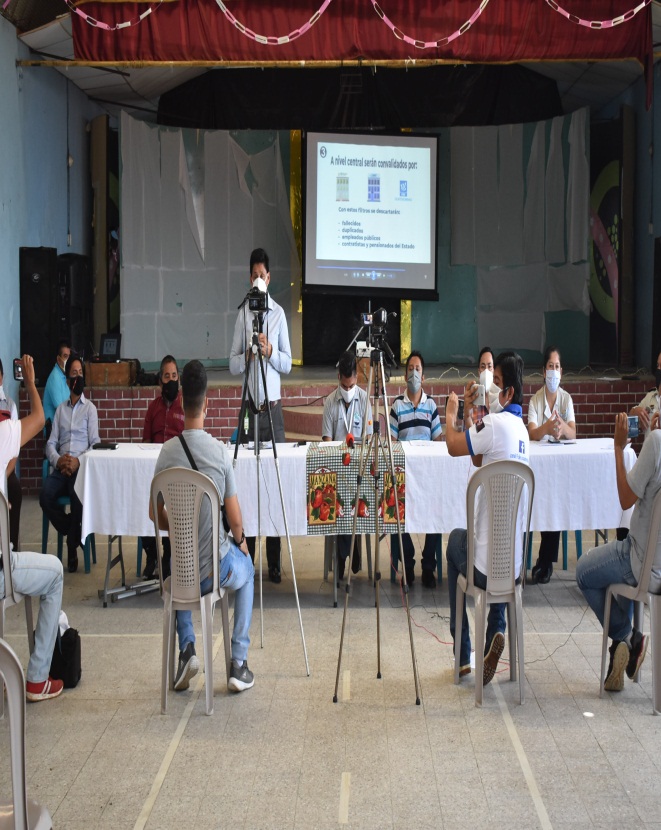 Listado de alimentos por el COVID-19 enviados para corrección de la Oficina de SESAN de Guatemala  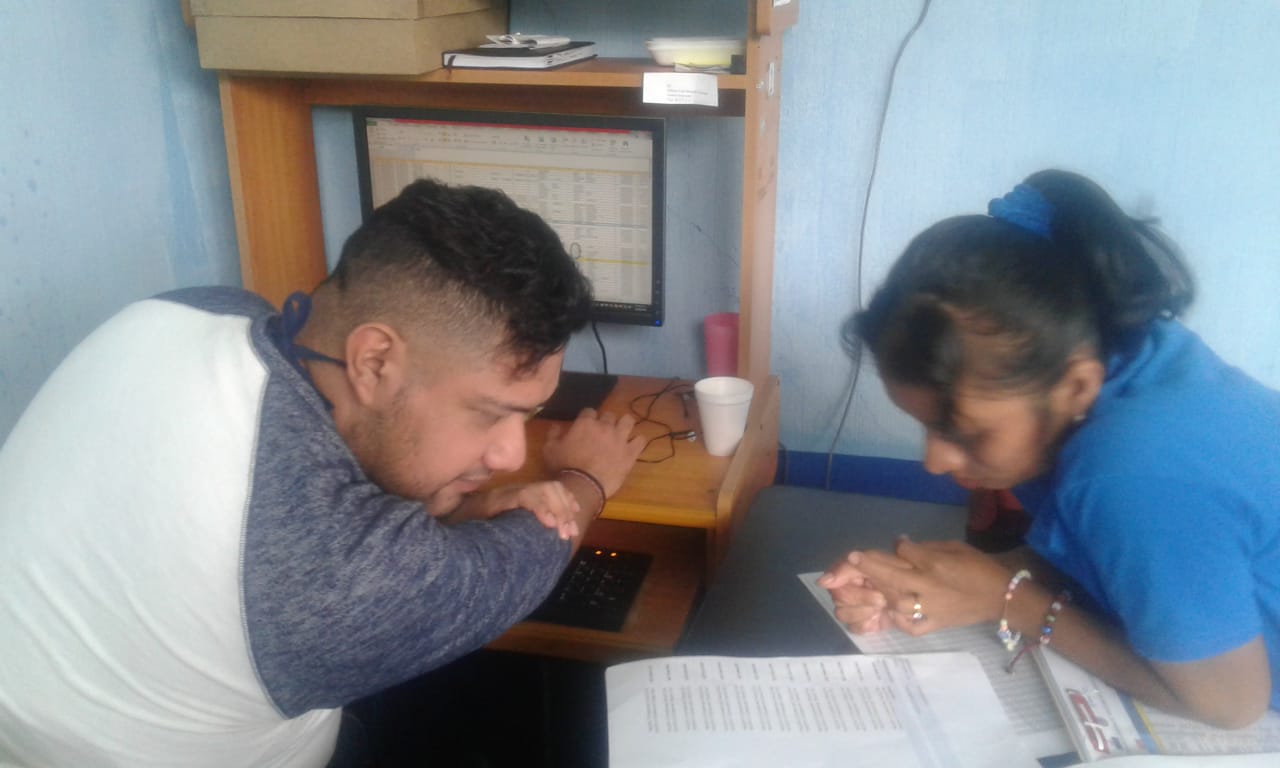 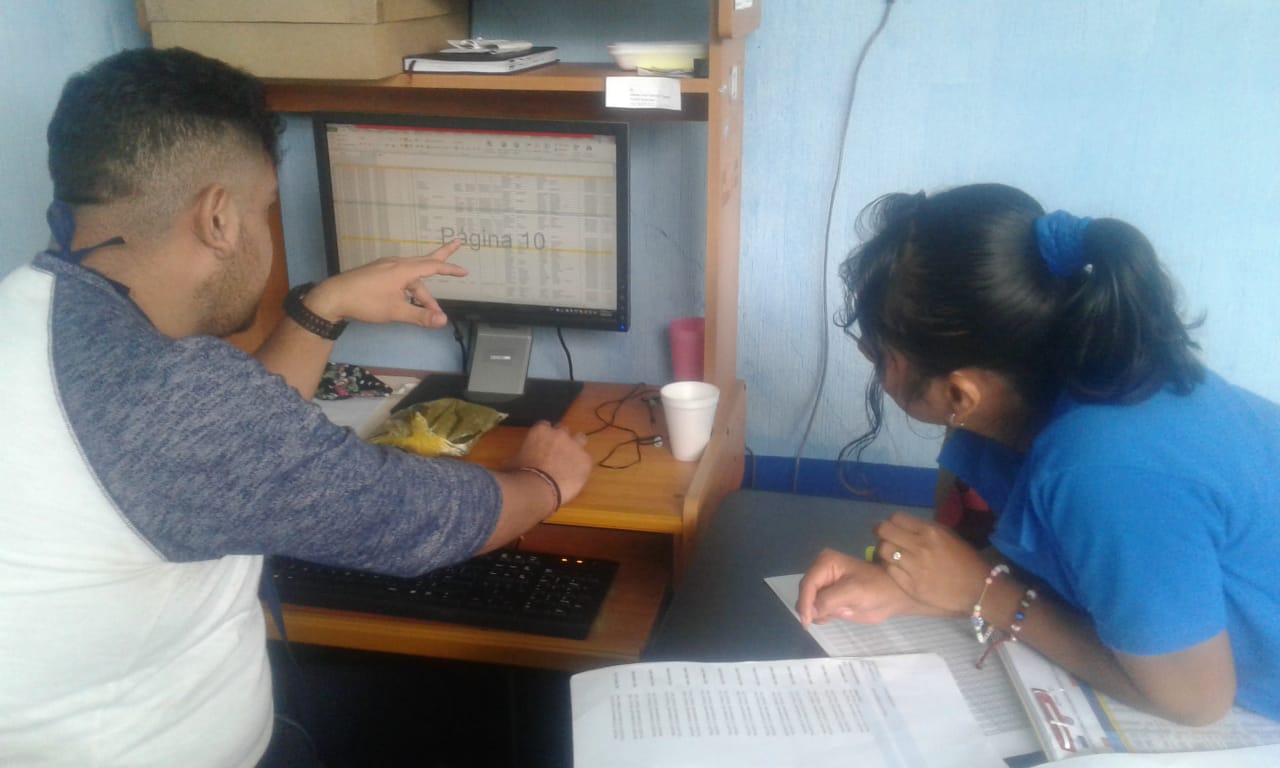 Capacitación con la institución de CARE  sobre el tema de auto estima y género.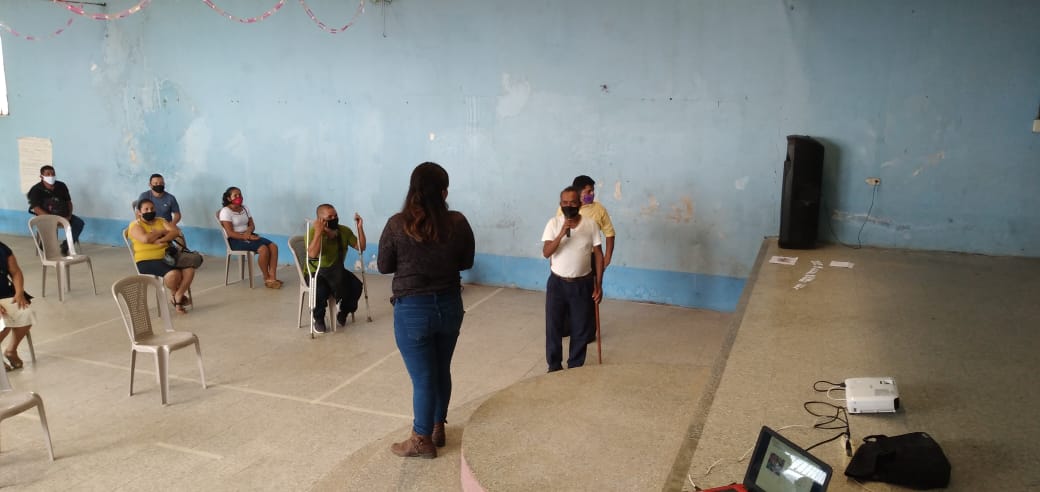 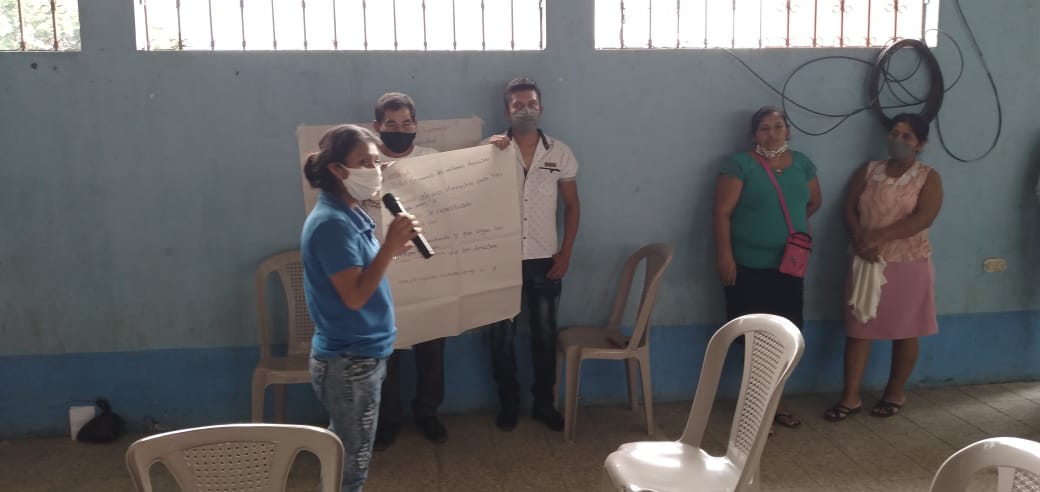 Capacitación a grupo de mujeres sobre elaboración de sobre fundas en el programa mi beca artesano.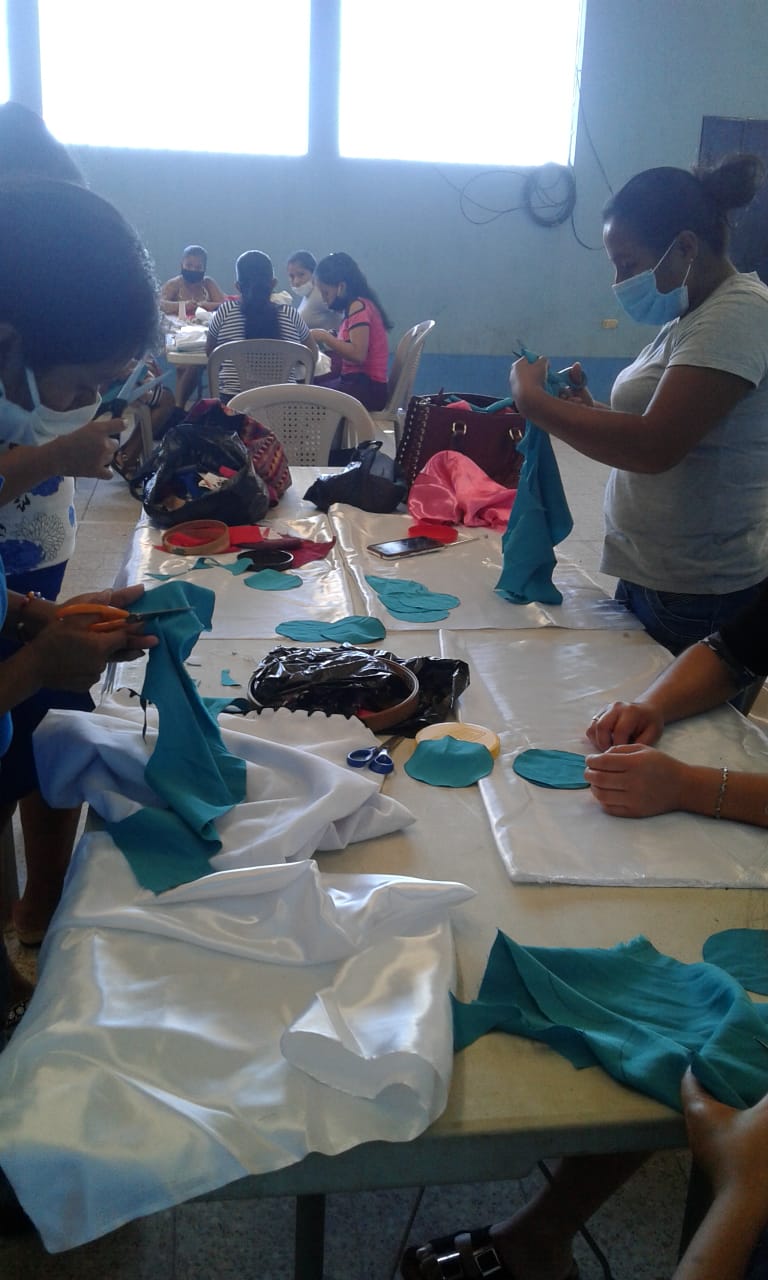 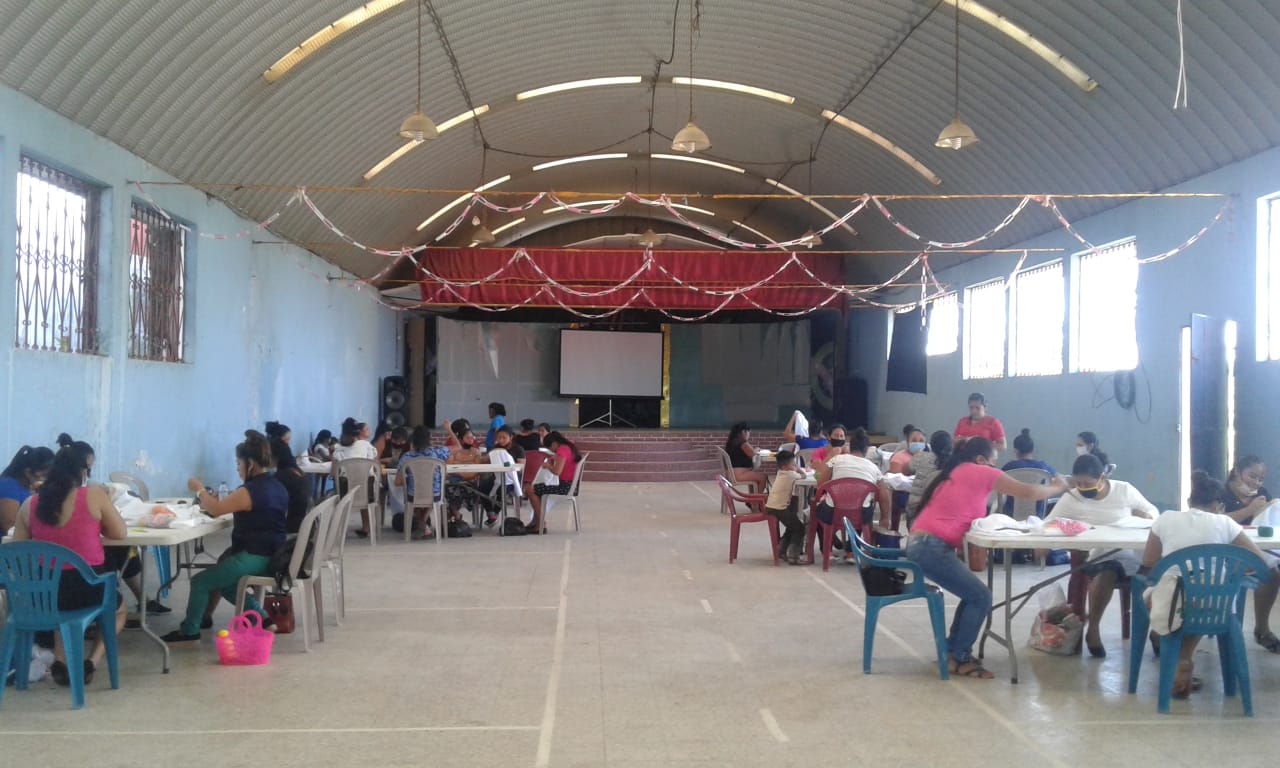 ATENCION AL PÚBLICO  SOBRE CONSULTAS DE PAPELERIAS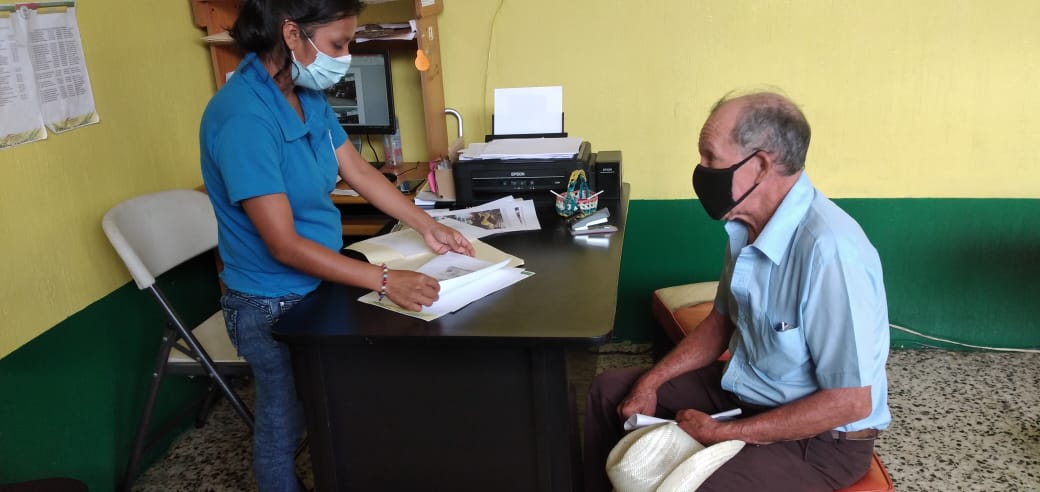  REMODELACION Y PINTADO DEL INMOBILIARIO DE LA OFICINA MUNICIPAL DE LA MUJER Y COORDINACION CON GRUPO DE MUJERES DE LAS DIFERENTES COMUNIDADES CON LA INSTITUCION DE MOSCAMED 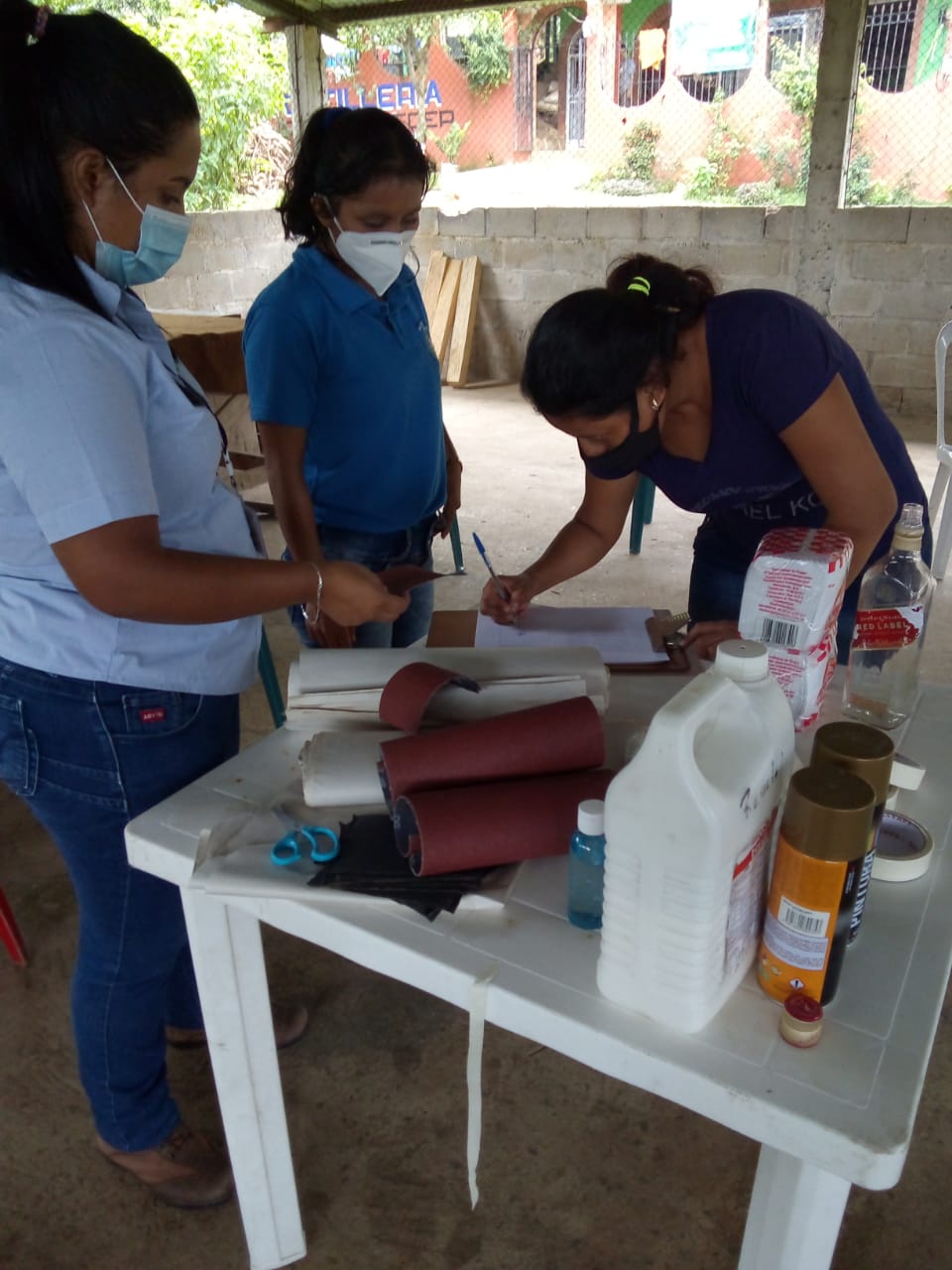 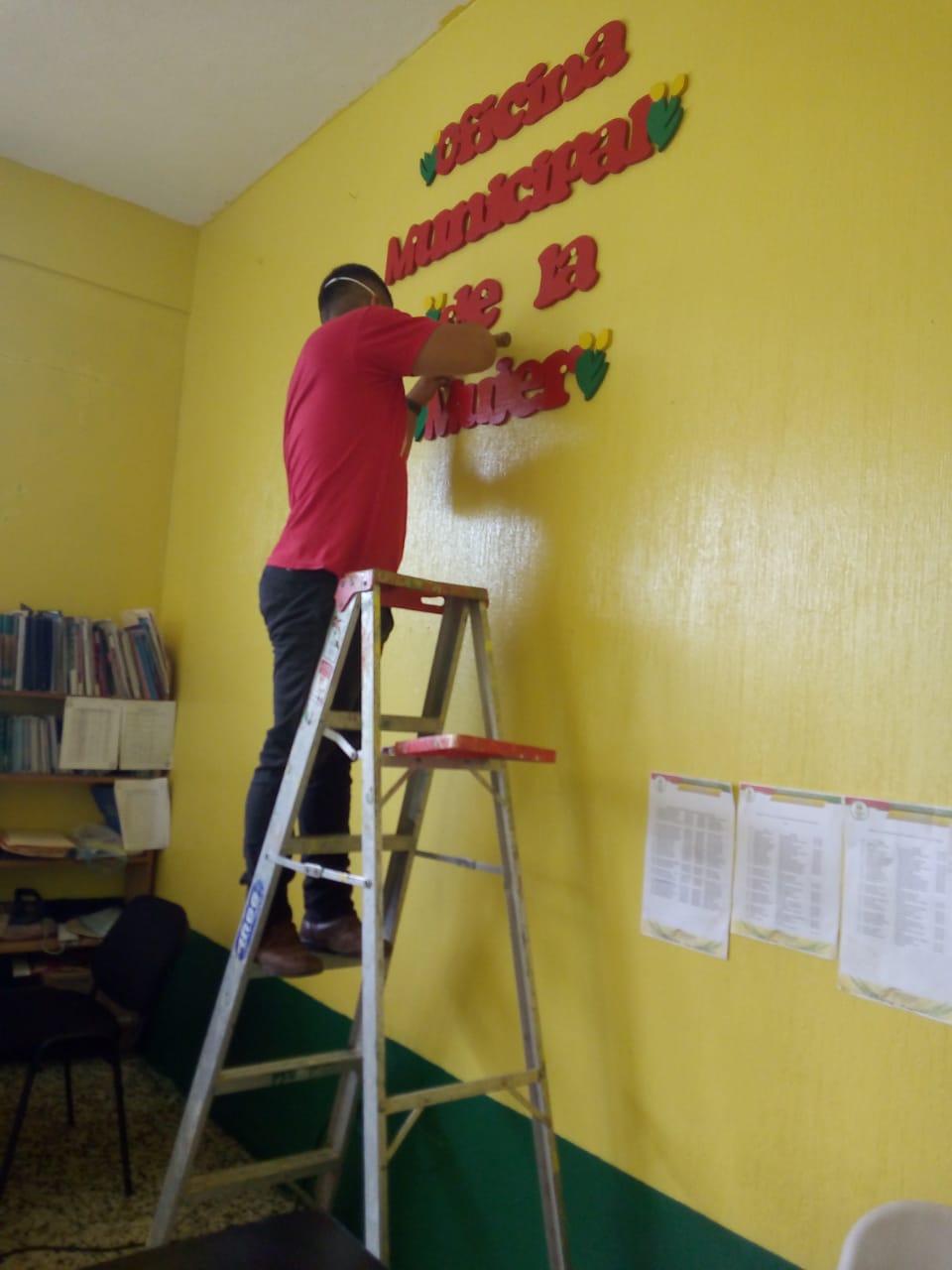 COMISION A COATEPEQUE POR LA COMPRA DE MATERIALES PARA CONTINUAR CON EL CURSO DE BORDADOS EN LISTON CON LA INSTITUCION DE CEMUCAF 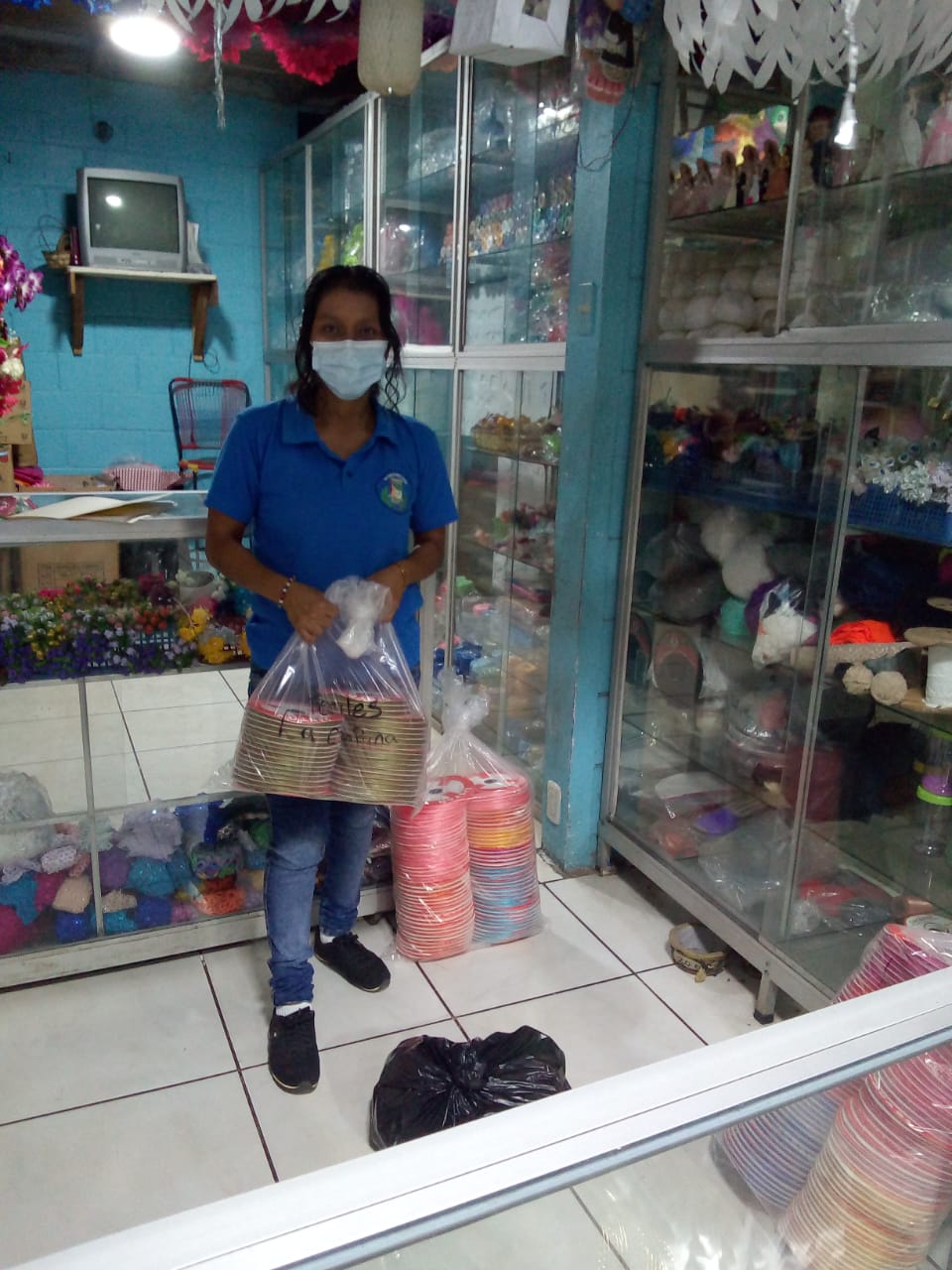 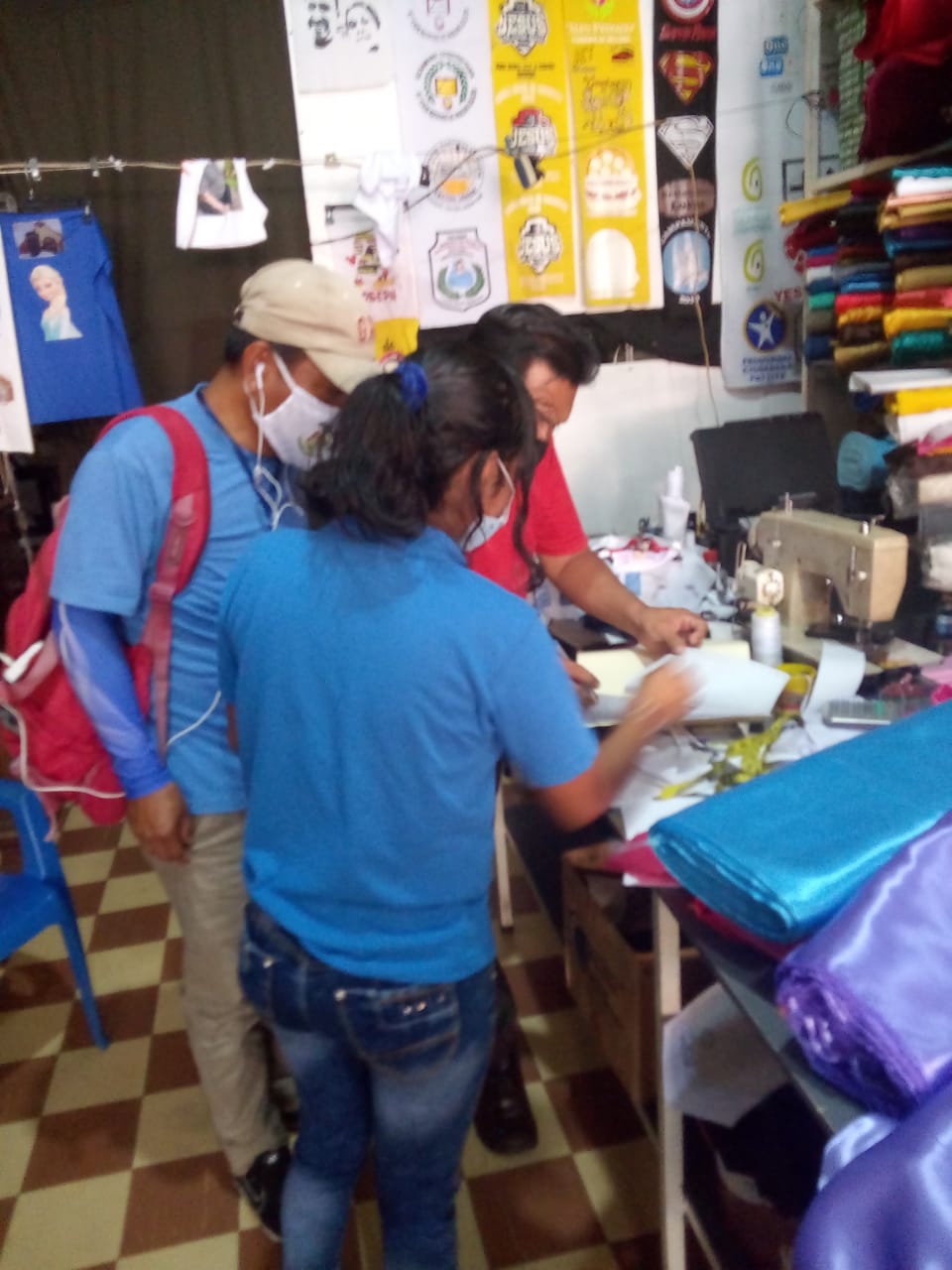 ENBOLSADO DE MATERIAL PAR LOS GRUPOS DE MUJERES PARA RECIBIR EL CURSO DE BORDADOS CON LA INSTITUCION DE MOSCAMED 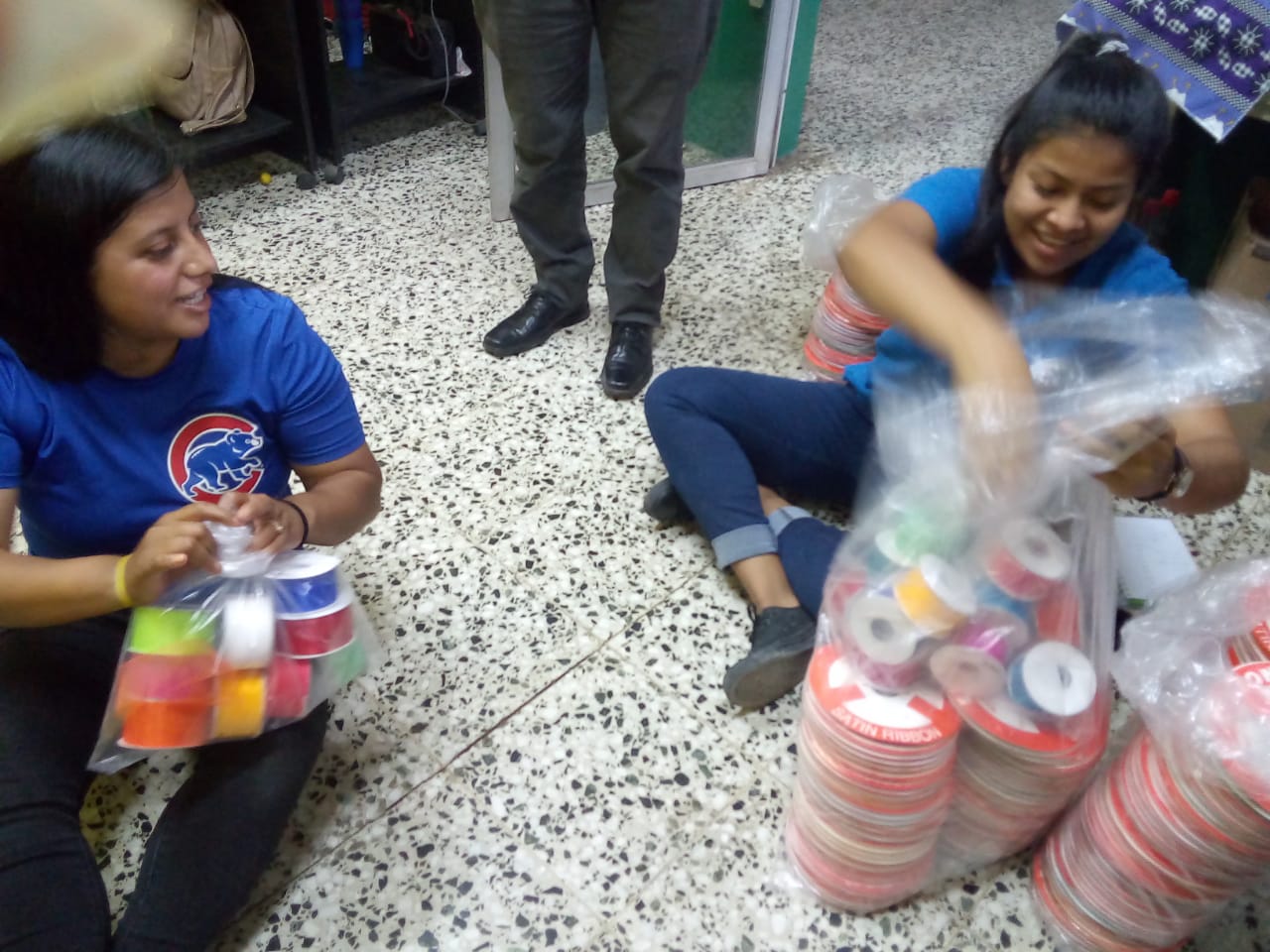 ENTREGA DE MATERIAL A GRUPO DE MUJERES DE CANTON NUEVO QUETZAL ALDEA PIEDRA CUACHE Y  CASERIO CANOJ PARA CONTINUAR CON EL CURSO DE BORDADOS CON LA INSTITUCION DE CEMUCAF 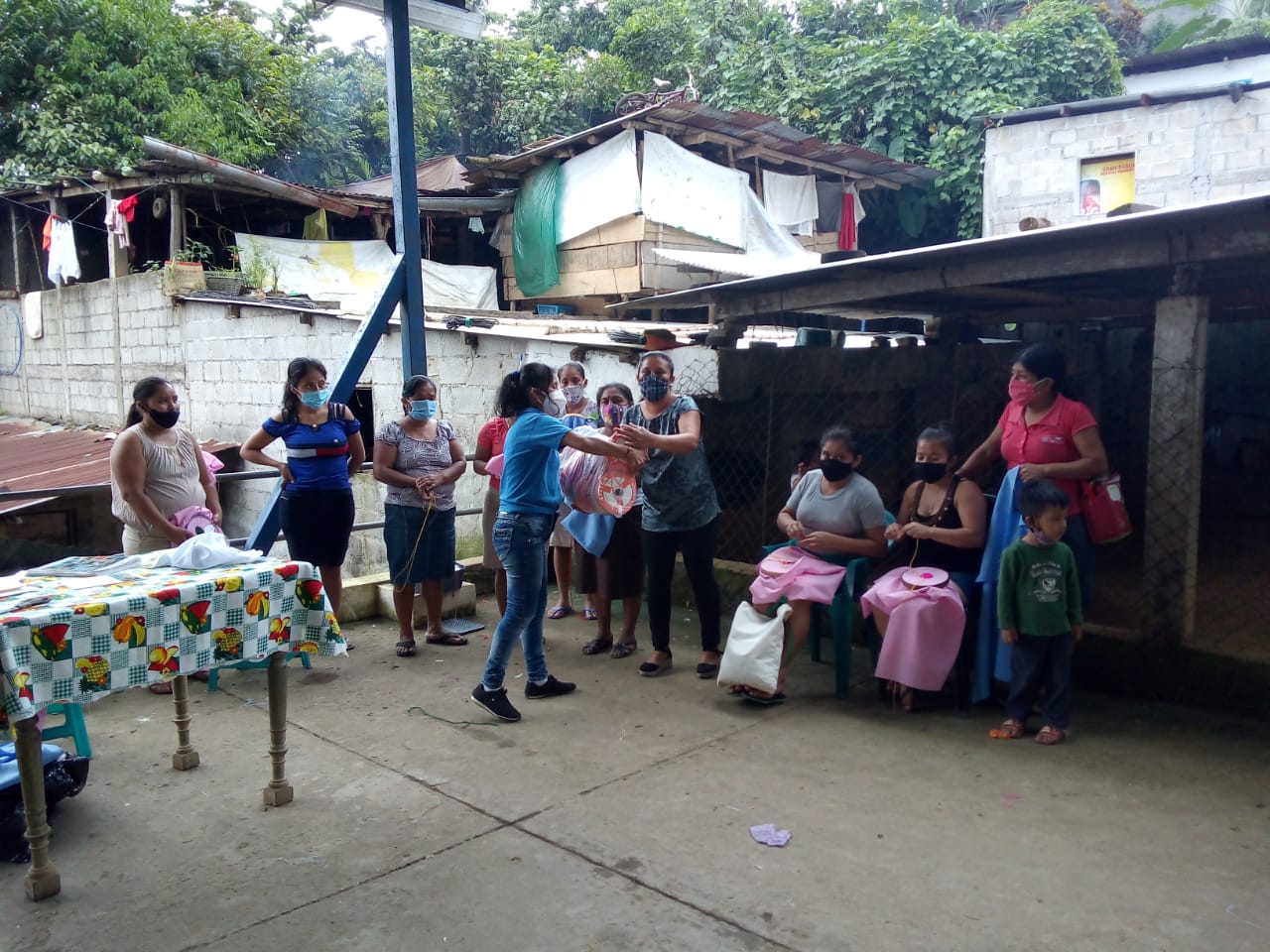 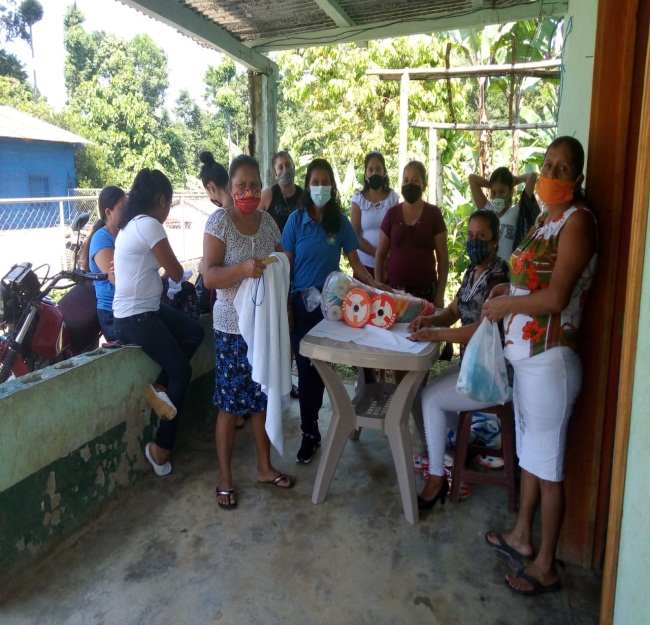 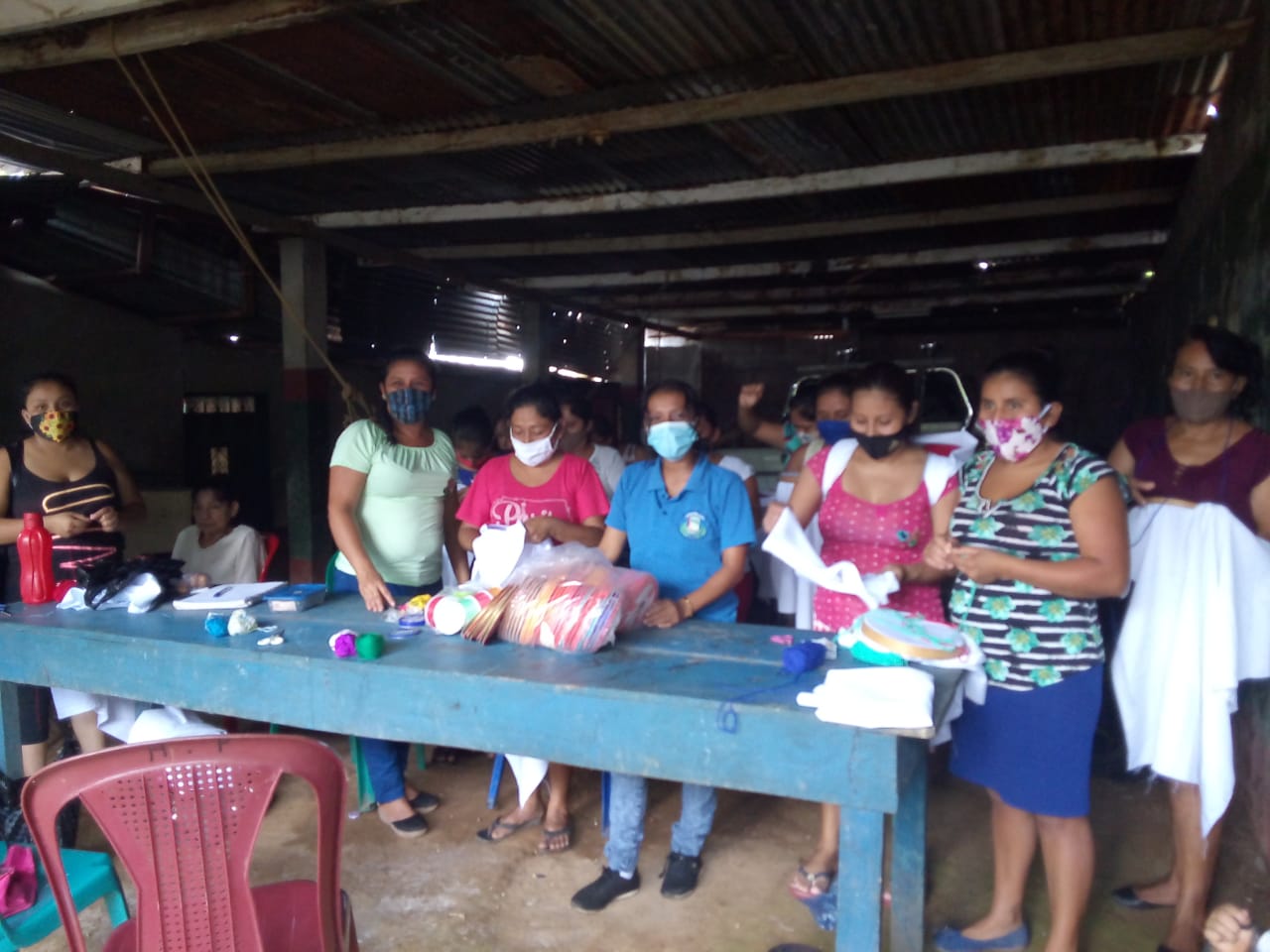 Entrega de víveres en aldea la Unión sector 2 y finca la fraternidad.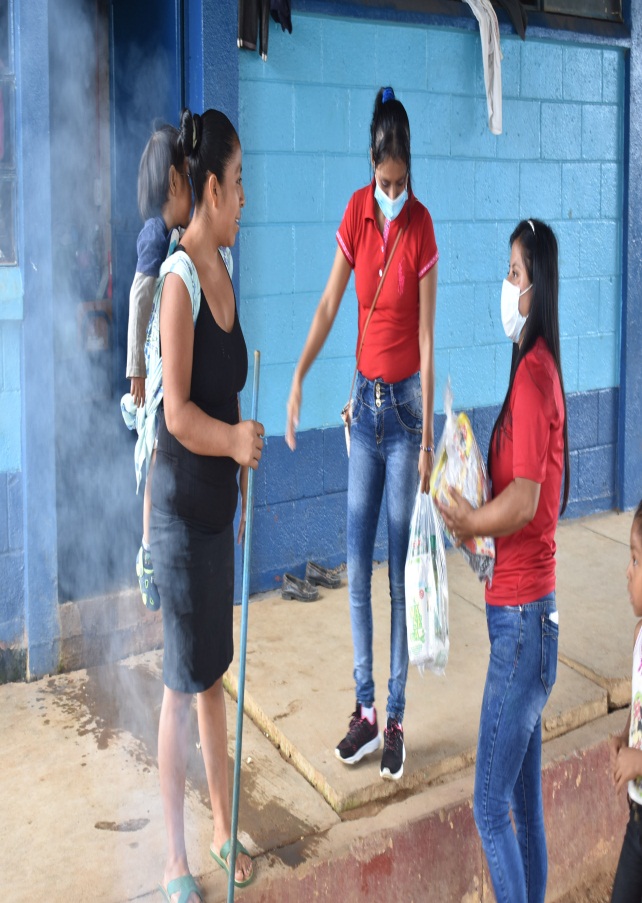 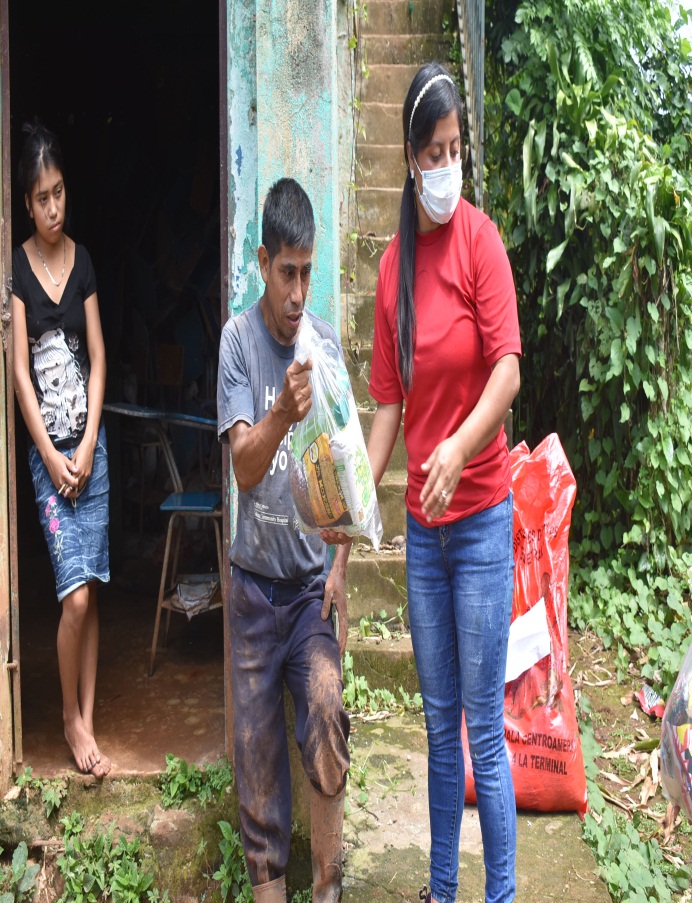 MAYOMAYOMAYOMAYOMAYODIRECCION MUNICIPAL DE LA MUJERDIRECCION MUNICIPAL DE LA MUJERDIRECCION MUNICIPAL DE LA MUJERDIRECCION MUNICIPAL DE LA MUJERDIRECCION MUNICIPAL DE LA MUJERNo.ACTIVIDAD FECHARESULTADOSEJECUTORES01Realización de notificaciones a personas de la tercera edad para que entregaran documentos a la dirección municipal de la mujer. Atención al publico    lunes04/05/2020AL Actualizar los documentos con el fin de que sean beneficiados al programa económico de adulto mayor.DMM YY AUXILIAR02Recopilación de papelería de los posibles beneficiados para el programa económico de adulto mayor.martes    05/05/2020Lograr que sean beneficiados en el programa económico de adulto mayorDMM, Y AUXILIAR03Entrega  de papelería al programa de adulto mayor a la oficina central de Guatemalamiércoles06/05/2020Cumplir con lo requerido  por la oficina del adulto mayor de Guatemala.DMM Y AUXILIAR04Elaboración de informe cuatrimestral para enviar en digital a las oficinas de SEPREMjueves07/05/2020Lograr el cumplimiento de las diferentes funciones de la Dirección Municipal de la MujerDMM Y AUXILIAR05Finalización del informe cuatrimestral y entrega en digital a SEPREM. atención al publicoviernes08/05/2020Cumplir con la entrega de dicho informe a las diferentes dependencias correspondientesDMM, AUXILIAR06Realización de compras de regalos para la celebración del día de la madre y realización de serenatalunes11/05/2020Sensibilizar a la sociedad sobre los diferentes eventos en beneficio de las mujeresDMM, AUXILIAR07Notificación a personas de la tercera edad que salieron beneficiadas en el programa de adulto mayorMartes12/05/2020Que las personas de la tercera edad puedan empezar a cobrar el beneficio DMM Y AUXILIAR 08Entrega de papelería a treinta y dos beneficiados en el salón Municipal por la encargada del ministerio del programa económico de adulto mayor y municipalidadMiércoles
13/05/2020 Lograr que las personas de la tercera edad puedan iniciar a cobrar el beneficio económico del programa.DMM Y AUXILIAR09Atención al público y consulta de papelería de personas de la tercera edad para saber cómo va el trámite de su papelería en la central de Guatemala Jueves14/05/2020Dar información verídica de cómo va el trámite de dicha papeleríaDMM, AUXILIAR 10Atención al público y coordinación con el ministerio de trabajo en beneficio de las personas de la tercera edadViernes15/05/2020Brindar la mejor atención e información al publicoDMM Y AUXILIAR11Reunión del COE con las diferentes instituciones.Lunes18/05/2020 Con el fin de realizar acciones  para el desarrollo del municipio  DMM Y AUXILIAR12Atención a personas de la tercera edad para actualizar sus datos y así poder recibir el beneficio Martes19/05/2020Lograr que personas de la tercera edad puedan recibir dicho aporteDMM Y AUXILIAR13Coordinación con el representante del MAGA para la recopilación de datos de personas del área rural para recibir víveres por parte del gobierno. Atención al público y adulto mayormiércoles20/05/2020Poder beneficiar por medio de víveres a personas de escasos recursos DMM Y AUXILIAR14Realización de auténticas para el programa de adulto mayor.Jueves21/05/2020Completar la papelería para poder ingresar al programa de adulto mayorDMM, AUXILIAR Atención al público  sobre consultas de papelerías viernesBrindar información verídica a las personas de la tercera edadDMM Y AUXILIAR15Recopilación de datos en las diferentes comunidades del municipio para víveres. lunes22/05/2020 Al 29/05/2020Lograr inscribir a las personas de las diferentes comunidades y así lograr que sean beneficiados con víveres DMM Y AUXILIARJUNIOJUNIOJUNIOJUNIOJUNIODIRECCION MUNICIPAL DE LA MUJERDIRECCION MUNICIPAL DE LA MUJERDIRECCION MUNICIPAL DE LA MUJERDIRECCION MUNICIPAL DE LA MUJERDIRECCION MUNICIPAL DE LA MUJERNo.ACTIVIDAD FECHARESULTADOSEJECUTORES01 Digitación de datos de las diferentes comunidades de El Quetzal por la ayuda de víveres del MAGA.Atención al público.   lunes01/06/2020Martes 02/06/20Actualizar los documentos con el fin de que sean beneficiados con dicha ayuda. Brindar atención al público.DMM YY AUXILIAR02Supervisión de viviendas en riesgo en aldea la unión.Miércoles   03/06/2020Lograr salvaguardar la vida de las familias afectadas.DMM, Y COE03Reunión con representantes de todas las dependencias de la Municipalidad y representantes de finca Ona.jueves04/06/2020Con el propósito de lograr mejoras y desarrollo en el municipio.DMM Y AUXILIAR04Atención a personas de la tercera edad por consulta de papeleríaviernes05/06/2020Brindar la mejor atención al publicoDMM Y AUXILIAR05Apoyo a representante del MIDES para visitas domiciliares a las comunidades de San José Chibúj y Villa nueva lunes08/06/2020Brindar ayuda a las diferentes familias de escasos recursos.DMM, AUXILIAR06Apoyo al representante del MIDES para digitalizar listado.Envió de listado en digital a la Oficina de SESAN Para la ayuda de víveres.martes09/06/2020 Miércoles10/06/20Logra que varias familias sean beneficiadas con víveres. DMM, AUXILIAR07Coordinación  de reunión con el coordinador del ministerio de comunicaciones. Atención al publicoJueves11/06/2020Lograr mejoras para el municipio. Brindar información verídica. DMM Y AUXILIAR 08Reunión de COE Atención al publicoViernes
12/06/2020 Coordinación con instituciones para mejoras del municipio DMM Y AUXILIAR09Realización de ordenamiento de papelería y atención al público. lunes15/06/2020Tener un registro y el orden de diferentes archivos de la DMM DMM, AUXILIAR 10Organización de la reunión del plan ordenamiento territorial con los representantes de las diferentes dependencias  y administradores de fincas martes16/06/2020Lograr conocer el plan de acción para el ordenamiento territorial del Municipio de El Quetzal.DMM Y AUXILIAR11Reunión del COE con las diferentes instituciones.Miércoles17/06/2020 Con el fin de realizar acciones  para el desarrollo del municipio  DMM Y AUXILIAR12Capacitación virtual en tema de acceso a la información pública y la normativa internacional jueves18/06/20 Conocer los diferentes procesos que conlleva a dar información al publicoDMM Y AUXILIAR13Listado de alimentos por el COVID-19 enviados para corrección de la Oficina de SESAN de Guatemala  Viernes 19/07/20al Lunes 22/07/20Lograr cumplir con el envió de la corrección de listados DMM Y AUXILIAR14Reunión de COMUDE Atención al publico martes23/06/2020Coordinación con el fin de buscar las mejoras para el municipioDMM, AUXILIAR 15Reunión de COMUDE y conferencia de prensa Miércoles24/06/20Brindar información verídica a las personas de la tercera edadDMM Y AUXILIAR16Apoyo a la institución de care. En capacitación decisiones en el hogar  jueves25/06/2020Fortalecer a los líderes comunitarios  DMM Y AUXILIAR17Apoyo al representante del MIDES en el programa mi Beca artesanaViernes 26/06/20Lograr que el grupo inscrito a programa mi beca artesana tenga conocimiento del proceso DMM  AUXILIAR Y MIDES18Remodelación y pintado de oficinaMartes 30/06/20Lograr un ambiente físico.DMM Y AUXILIARJULIOJULIOJULIOJULIOJULIODIRECCION MUNICIPAL DE LA MUJERDIRECCION MUNICIPAL DE LA MUJERDIRECCION MUNICIPAL DE LA MUJERDIRECCION MUNICIPAL DE LA MUJERDIRECCION MUNICIPAL DE LA MUJERNo.ACTIVIDAD FECHARESULTADOSEJECUTORES01 Atención al publicoOrdenamiento de equipo en la oficina Miércoles01/07/20Brindar atención e información al público.DMM YY AUXILIAR02Reunión con el asesor jurídico para revisión del manual de funciones.Atención al público.Jueves02/07/20Realizarlas observaciones adecuadas al manual de funciones para su actualización y obtener una mejor estructura y cumplimiento a la misma DMM, Y COE03Reunión de COE. Atención al público. Viernes 03/07/20Coordinar acciones para un control sanitario por el COVID- 19 y para el desarrollo del municipio MAGA MIDES MOSCAMED NIÑEZ Y ADOLESCENCIA DMM Y AUXILIAR04Capacitación con la institución de CARE sobre el tema de auto estima y género.Lunes 06/07/2020Seguir obteniendo conocimiento sobre los temas que son indispensables para la Dirección Municipal De La MujerDMM  AUXILIAR Y DECARE05Capacitación virtual  sobre el fortalecimiento de las capacidades institucionales del proyecto promoviendo territorio sostenibleMartes 07/07/2020Fortalecer los conocimientos para ponerlos en practica DMM, AUXILIAR Y MINISTERIO DE AMBIENTE06Atención al público. Convocatoria a grupo de mujeres del programa mi beca artesano Miércoles 08/07/2020Lograr la participación de mujeres en el programa mi beca artesano.DMM, AUXILIAR Y MIDES07Capacitación a grupo de mujeres sobre elaboración de sobre fundas en el programa mi beca artesanoJueves06/07/2020 Al 10/07/2020Fortalecer las capacidades de las mujeres. DMM  AUXILIAR Y MIDES08Capacitación a grupo de mujeres en el programa mi beca artesano sobre la elaboración de bordados en listón.Lunes  13/07/2020AL 17/07/20Que puedan generar sus propios ingresos y que sea sostenible y fortalecer sus capacidades. DMM Y AUXILIARMIDES09Corrección de listado de víveres  y atención al público. Martes14/07/2020Realizar las correcciones pertinentes al listado de víveres  y brin dar una buena atención.DMM, AUXILIAR 10Capacitación de CARE, sobre acciones sobre la gestión de conservación de los recursos naturales.Miércoles15/07/2020conocer el plan de acción y fortalecer los conocimientos para ponerlas en practicaDMM Y AUXILIAR11Atención al público y convocatoria a personas de la tercera edad para ingresar al programa adulto mayor y atención al público.Jueves16/07/2020Lograr que más personas reciban el beneficio de programa adulto mayor.Y brindar una buna atención. DMM Y AUXILIAR12Clausura del programa mi beca artesano.Viernes17/07/2020 Conocer los diferentes procesos que conlleva a dar información al publicoDMM Y AUXILIAR13Embolsados de víveres y atención al público.  reunión por la visita de PDHLunes20/07/2020Con el fin de hacer entrega de víveres a las personas de escasos recursosDMM Y AUXILIAR14Ultima corrección de los listados de víveres y atención al publicoMartes21/07/2020Con el fin que el listado de ayudas sea aprobado para la entrega.Y brindar una mejor atención al público.DMM, AUXILIAR 15 Apoyo a la actividad en la colocación de la primera piedra de un proyecto de pavimento en aldea Rancho BojonMiércoles22/07/2020Brindar apoyo a las diferentes dependencias.DMM Y AUXILIAR16Entrega de víveres en aldea la Unión sector 2 y finca la fraternidad. Jueves23/07/2020Poder ayudar a las personas de escasos recursos  DMM Y AUXILIAR17Asueto Viernes 24/07/20Día del empleado MunicipalDMM  AUXILIAR Y MIDES18Visita de la divulgadora de MOSCAMED para coordinar actividades con grupos organizados de mujeres en las diferentes comunidades.Lunes 27/07/20Lograr coordinar acciones en beneficio de grupos de mujeresDel municipio.DMM Y AUXILIAR19Reunión de COMUSANMartes28/07/2020Coordinar con las diferentes instituciones para ayudas en beneficio del municipio por el COVID-19.DMM YAUXILIAR20Atención al público, apoyo a dependencias y reunión de  LicitaciónMiércoles29/07/2020Coordinar con las dependencias y priorizar proyectos con la junta de licitación.DMM Y AUXILIAR21Atención al público e  impresión de los diferentes listados de víveres para presentar en la reunión con las instituciones.Jueves30/07/2020Realizar los últimos procesos para la entrega de vieres.DMM Y AUXILIAR22Reunión de COEViernes31/07/2020Presentar el listado aprobado de víveres con el fin de hacer el acta de aprobación e iniciar a realizar el protocolo de entrega de la misma.DMM YAUXILIARAGOSTOAGOSTOAGOSTOAGOSTOAGOSTODIRECCION MUNICIPAL DE LA MUJERDIRECCION MUNICIPAL DE LA MUJERDIRECCION MUNICIPAL DE LA MUJERDIRECCION MUNICIPAL DE LA MUJERDIRECCION MUNICIPAL DE LA MUJERNo.ACTIVIDAD FECHARESULTADOSEJECUTORES01 Atención al publicoLUNES 03/08/20Brindar atención e información al público.DMM YY AUXILIAR02Capacitación con representantes de la NAM con la junta de licitación Atención al publico MARTES 04/08/20Lograr un buen desempeño en la junta de licitación para el beneficio del municipio  DMM, NAM03Atención al público  sobre consulta de papelería MIERCOLES 05/08/20Lograr informar a persona de la tercera edad sobre el trámite de sus papelería par el programa de aporte económico del adulto mayor  DMM  Y AUXILIAR 04Capacitación a líderes de diferentes comunidades con la institución de CARE JUEVES 06/08/20Fortalecer los conocimientos y motivar a líderes de los diferentes grupos DMM  AUXILIAR Y DE CARE05Atención al público.Remodelación y pintado de inmobiliario de la oficina municipal de la mujer VIERNES 07/08/20Brindar información verídica al público.Lograr mejorar la presentación de la oficina   DMM, AUXILIAR Y OMPNA 06Coordinación con grupos de mujeres de las diferentes comunidades para impartir el curso de talleres agroindustriales coordinado con la institución de MOSCAMED  LUNES 10/08/20Fortalecer cada una de las capacidades de las mujeres para lograr su desarrollo económico familiar DMM, AUXILIAR Y  MOSCAMED 07Reunión con la divulgadora de MOSCAMED para trabajar  con grupos de mujeres e impartir el curso de floreros reciclados MARTES 11/08/20Coordinar actividades en beneficio de los grupos organizados en las diferentes comunidades  DMM  AUXILIAR Y MOSCAMED 08Comisión a Coatepeque por la compra de material para el curso de bordados en listón con la institución de CEMUCAF  MIERCOLES 12/08/20Lograr la compra de los materiales para continuar impartiendo los cursos en las diferentes comunidades  DMM Y AUXILIAR09Embolsado de materiales para grupos de mujeres para recibir el curso de bordados JUEVES 13/08/20Lograr continuar con el curso de bordados DMM, AUXILIAR Y CEMUCAF  10Atención al público sobre consulta de papelería VIERNES 14/08/20Brindar información verídica a personas de la tercera edad DMM Y AUXILIAR11 Entrega de material  a grupo de mujeres de aldea Junca  Y Nuevo amanecer para que puedan empezar con el curso de floreros reciclados con la institución de MOSCAMED  Atención al publico LUNES 17/08/20Capacitar a grupo de mujeres para que aprendan un arte y puedan emprender un negocio para poder generar sus propios ingresos  DMM YAUXILIAR Y MOSCAMED 12Entrega de material a grupo de mujeres de aldea Sintaná para trabajar con el curso de floreros con la institución de MOSCAMED MARTES 18/08/20 Fortalecer los conocimientos  y asi lograr un mejor desarrollo DMM YAUXILIAR  Y MOSCAMED 13Entrega de material a grupo de mujeres de casco urbano y aldea san francisco para poder trabajar con el curso de floreros reciclados MIERCOLES 19/08/20Demostrar la habilidades y capacidades de cada una de ellas DMM  AUXILIAR MOSCAMED 14Comisión al ministerio de trabajo en Coatepeque. Atención al publico JUEVES  20/08/20Entrega de papelerías de personas de la tercera edad. Brindar información al publico DMM, AUXILIAR 15 Entrega de material a grupo de mujeres de aldea piedra cuache para continuar con el curso de bordados en listón con la institución de CEMUCAF. Atención al publico VIERNES  21/08/20Motivar al grupo de mujeres para que sigan participando y aprendiendo en el curso de bordados. Brindar una buena atención e información a todas las personas que nos visiten DMM YAUXILIAR Y CEMUCAF 16Entrega de material a grupo de mujeres de cantón nuevo quetzal para continuar con el curso de bordados  LUNES 24/08/20Lograr el emprendimiento de grupos comunitarios   DMM  AUXILIAR Y CEMUCAF 17Acompañamiento a la divulgadora de MOSCAMED al grupo de mujeres en aldea sanfrancisco MARTES 25/08/20Lograr el desarrollo de las mujeres en las comunidades DMM  AUXILIAR Y MOSCAMED 18Atención al público. Realización de llamadas a COCODES  para poder localizar a personas de la tercera edad para actualizar sus datos MIERCOLES 26/08/20Brindar información verídica. Lograr que las personas de la tercera edad actualicen sus datos en el programa de adulto mayor DMM Y AUXILIAR19Comisión al ministerio de trabajo por la entrega de papelería de adulto mayor.Entrega de material al grupo de mujeres en caserío canoj para el curso de bordados con la institución de CEMUCAF Jueves  27/08/20Lograr que personas de la tercera edad  sean beneficiados.Lograr que las mujeres emprendan un negocio y generen sus propios  ingresos  DMM AUXILIAR20Atención al adulto mayor para la actualización de sus papelerías para una reinscripción.Atención al publico Viernes 28/08/20Lograr que personas de la tercera edad reciban el beneficio del programa del aporte económico del adulto mayor. Brindar información eficaz a el publico DMM Y AUXILIAR21Entrega de papelerías sobre actas de sobrevivencia de los cumpleañeros quienes  ya reciben el aporte económico, y  actas de defunciones en el ministerio de trabajo. Realización de llamadas a persona de la tercera edad para actualizar papeleríasLunes 31/08/20Lograr que las personas de la tercera edad sigan recibiendo el aporte económico del programa de adulto mayor.  Brindar información al adulto mayor para que puedan actualizar sus datos.DMM Y AUXILIAR